St Joseph’s Curriculum overview – Year 2022-2023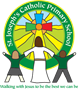 Year 5/6 Beech ClassAutumn 1Autumn 2Spring 1Spring 2Summer 1Summer 2Topic nameHow can we make a difference?Gospel Value and VirtueCourageFortitudePeaceStudiousness KindnessJusticeIntegrityHealthCompassionIntegrityHumilityForgivenessBritish ValuesIndividual LibertyDemocracy Rule of LawRespect & ToleranceIndividual LibertyDemocracy Rule of LawRespect & ToleranceNon-fiction curricular linkPersuasion(Green Energy)Non-chronological reports(Artic animals)Information Text(Holes)Newspaper ReportPersuasionBiography(Darwin)WritingIncluding Teaching TextsBook of Hopes (Babcock)short story using a range of devices to develop character, setting and plotDark Sky Park (CLPE)poems about a settingEmperor Penguinsnon-chronological report (JC)The Highwaymanpoetry (JC)The Highwaymanpoetry (JC)PapermanDisney short (JC)Diary Writing(Holes)Narrative(NMM)Newspaper Report based on traditional tales (JC)Plastic Pollutionpersuasive speech (JC)The Origin of Species non-chronological (JC)Mothpoetry (JC)LiteratureClass texts (reading for pleasure from reading spine)Wolf Brother – Michelle PaverWolf Brother – Michelle PaverHoles – Louis SacharHoles – Louis SacharHoles – Louis SacharDarwin’s Dragons – Lindsey GavinMathsY5:Place Value within 100,000 (2 weeks)Place Value within 1,000,000 (2 weeks)Addition and subtraction (2.5 weeks)Y6:Place Value within 10,00,000 (2 weeks)Four Operations (4.5 weeks)Y5:Graphs and tables (1 week)Multiplication and Division (2.5 weeks)Measure – area and perimeter (2.5 weeks)Y6:Fractions (5 weeks)Position and Direction (1 week)Y5:Multiplication and Division (2.5 weeks)Fractions (4 weeks)Y6:Decimals (2 weeks)Percentages (2 weeks)Algebra (1.5 weeks)Y5:Fractions (3 weeks)Decimals and Percentages (3 weeks)Y6:Algebra cont. (1 week)Measures – imperial and metric (1.5 weeks)Measures – area, perimeter and volume (2.5 weeks)SATs mixed word problems (1 week)Y5:Decimals (3 weeks)Properties of shapes (3 weeks)Y6:Ratio and Proportion (2 weeks)SATS prep (1 week)Properties of shapes (2.5 weeks)Y5:Position and Direction (1 week)Measure – converting units (2.5 weeks)Measure – Volume and Capacity (1 week)Y6:Problem solving (3 weeks)Statistics (2 weeks)MathsArithmetic Skills, Problem Solving throughout yearArithmetic Skills, Problem Solving throughout yearArithmetic Skills, Problem Solving throughout yearArithmetic Skills, Problem Solving throughout yearArithmetic Skills, Problem Solving throughout yearArithmetic Skills, Problem Solving throughout yearComputingComputing Systems and NetworksCreating Media – Web Page CreationProgramming – Variables in gamesPresentation Skills ComputingKeeping safe online Keeping safe online Keeping safe online Keeping safe online Keeping safe online Keeping safe online ScienceLiving Things and their Habitats(check Y5 objectives)TAPS: Life Cycles (Y5), Outdoor Keys (Y6)Electricity(check Y4)TAPS: Electrical Conductors (Y4) Bulb brightness (Y6)Light(check Y3)TAPS: Make Shadows (Y3) Investigation shadows (Y6)Animals including humans(check Y5 objectives)*overlap into summer termTAPS: Growth survey (Y5), Heartrate investigation (Y6)Evolution and Inheritance(check Y3 rocks)TAPS: Egg strength (gives opportunity to recap forces), Fossil habitats (Y6)Evolution and Inheritance(check Y3 rocks)TAPS: Egg strength (gives opportunity to recap forces), Fossil habitats (Y6)ScienceWorking Scientifically Skills throughout yearWorking Scientifically Skills throughout yearWorking Scientifically Skills throughout yearWorking Scientifically Skills throughout yearWorking Scientifically Skills throughout yearWorking Scientifically Skills throughout yearREDomestic ChurchJudaismSacraments (Plymouth Cast Assessed Topic)Sacraments (Plymouth Cast Assessed Topic)HinduismAdventLocal ChurchIslamEucharistEucharist cont.Lent (Plymouth Cast Assessed Topic)Lent (Plymouth Cast Assessed Topic)SikhismPentecostAnointing of the SickUniversal Church (Plymouth Cast Assessed Topic)PEInvasion games – footballInvasion games – quick sticks hockeyGymnasticsDanceNetballAthleticsTennisStriking and fielding – Cricket/RoundersHistoryEuropean history – Ancient RomeEuropean history – Roman Empire in BritainGlobal history – Quest for knowledgeGeographyTrade and Economics – Where do our food and resources come from?Investigating Water – How does water both help and hinder life?Climate across the world – How do we keep the vital balance?Art Painting and Mixed Media PortraitsDrawing: I need spaceCraft and Design: ArchitectureDesign and TechnologyElectrical SystemsMechanical SystemsFood: What could be healthier?Design and TechnologyMusicGetting started with music techPerformance – Advent ServiceEmotions and musical stylesIntroducing chordsIdentifying important musical elementsMusicPSHE/ RSECalming the StormGifts and TalentsGirls’ BodiesBoys’ BodiesSpots and SleepBody ImagePeculiar feelingsEmotional ChangesSeeing stuff onlineMaking Babies (1 &2)Is God calling you?KAPOW:Economic well-beingLesson 1 – BorrowingLesson 2 – Income and ExpenditureLesson 3 – Risks with moneyUnder pressureDo you want a piece of cake?Self-talkSharing isn’t always caringCyber-bullyingTypes of AbuseImpacted LifestylesMaking Good ChoicesGiving AssistanceThe Trinity Catholic Social TeachingKAPOW:CitizenshipLesson 1 – Breaking the LawLesson 2 – Rights and ResponsibilitiesLesson 3 – Protecting the PlanetLesson 4 – Contributing to the CommunityKAPOW:Economic Well-beingLesson 4 – Prioritising SpendingLesson 5 – Stereotypes in the WorkplaceCitizenshipLesson 5 – Pressure GroupsLesson 6 – Parliament Health and well-being Lesson 7 – Sun SafetyMFLPhonics (lessons 3&4)Do you have a pet?RomansMy homeHealthy Living